ПРОЕКТ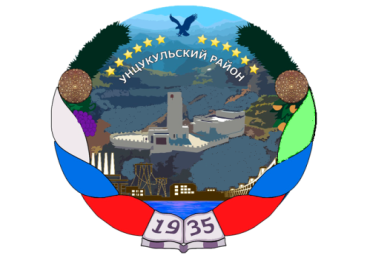 РЕСПУБЛИКА ДАГЕСТАНАДМИНИСТРАЦИЯ  МУНИЦИПАЛЬНОГО ОБРАЗОВАНИЯ«УНЦУКУЛЬСКИЙ РАЙОН»Индекс 368950  РД, Унцукульский район, пос. Шамилькала, ул.М.Дахадаева,3  тел.55-64-85,e-mail:mo_uncuk_raion@mail.ruП О С Т А Н О В Л Е Н И Еот «___» ______ 2023г.  № ____Об утверждении Регламента реализации полномочий администраторов доходов бюджета МО «Унцукульский район» -Администрации МО «Унцукульский район» по взыскании дебиторской задолженности по платежам в бюджет, пеням и штрафам по ним В соответствии со статьей 160.1 Бюджетного кодекса Российской Федерации, Приказом Министерства финансов Российской Федерации от 18 ноября 2022 года № 172н «Об утверждении общих требований к регламенту реализации полномочий администратора доходов бюджета по взысканию дебиторской задолженности по платежам в бюджет, пеням и штрафам по ним», в целях реализации комплекса мер, направленных на улучшение качества администрирования доходов бюджета МО «Унцукульский район», повышения эффективности работы с просроченной дебиторской задолженности и принятия своевременных мер по ее взысканию, руководствуясь Уставом МО «Унцукульский район», принятым Решением районного собрания депутатов №18 от 27 июня 2019 года и во исполнение письма прокуратуры Унцукульского района Республики Дагестан от 26.06.2023 № 01-02/298-23-20820043  Администрация муниципального образования «Унцукульский район», постановляет: 1. Утвердить прилагаемый Регламент реализации полномочий администраторов доходов бюджета МО «Унцукульский район» -Администрации МО «Унцукульский район» по взыскании дебиторской задолженности по платежам в бюджет, пеням и штрафам по ним. 2. Настоящее постановление опубликовать в районной газете «Садовод» и разместить на официальном сайте администрации муниципального образования «Унцукульский район» в сети «Интернет».3. Настоящее постановление вступает в силу после дня его официального опубликования.4. Контроль за исполнением постановления оставляю за собой.Глава МО«Унцукульский район»                                          И. М. НурмагомедовПриложение
Утвержденпостановлением АдминистрацииМО «Унцукульский район»от ________2023 № _____РЕГЛАМЕНТреализации полномочий  администраторов доходов бюджета МО «Унцукульский район» - Администрации МО «Унцукульский район» по взыскании дебиторской задолженности по платежам в бюджет, пеням и штрафам по нимI. Общие положения1. Настоящий Регламент разработан в целях реализации комплекса мер, направленных на улучшение качества администрирования доходов бюджета МО «Унцукульский район», повышения эффективности работы с просроченной дебиторской задолженности и принятия своевременных мер по ее взысканию. 2. Регламент устанавливает перечень мероприятий по реализации полномочий, направленных на взыскание дебиторской задолженности по доходам по видам платежей. 3. В целях настоящего Регламента используются следующие основные понятия: 1) деятельность по взысканию просроченной задолженности (взыскание) - юридические и фактические действия, совершаемые администраторами доходов, и направленные на погашение должником просроченной дебиторской задолженности; 2) должник - физическое лицо, в том числе индивидуальный предприниматель, или юридическое лицо, не исполнившее денежное или иное обязательство в срок, установленный соответствующим договором (соглашением) и (или) законом, иным нормативным правовым актом. Должником также является поручитель, залогодатель, иное лицо, обязанное в силу закона или договора субсидиарно или солидарно с должником исполнить его обязательство перед кредитором, если иное прямо не предусмотрено Гражданским кодексом Российской Федерации; 3) просроченная дебиторская задолженность - суммарный объем не исполненных должником в установленный срок денежных обязательств; 4) подразделение-исполнитель - орган местного самоуправления, структурное подразделение, муниципальное казенное учреждение, инициировавшее заключение договора (соглашения), либо отвечающее за осуществление расчетов с контрагентами в соответствии со своей компетенцией; 5) ответственное лицо (ответственный) - лицо, назначаемое руководителем подразделения-исполнителя для совершения определенной операции. II. Мероприятия по недопущению образования просроченной  дебиторской задолженности по доходам4. В целях минимизации объемов просроченной дебиторской задолженности администраторов доходов бюджета МО «Унцукульский район» Администрация МО «Унцукульский район»: 1) осуществляет контроль за правильностью исчисления, полнотой и своевременностью осуществления платежей в бюджет МО «Унцукульский район», пеням и штрафам по ним, в том числе: - за фактическим зачислением платежей в бюджет в размерах и сроки, установленные договором (контрактом, соглашением); - за погашением (квитированием) начислений соответствующими платежами, являющимися источниками формирования доходов бюджета, в Государственной информационной системе о государственных и муниципальных платежах, предусмотренной статьей 21.3 Федерального закона от 27.07.2010 № 210-ФЗ "Об организации предоставления государственных и муниципальных услуг" (далее - ГИС ГМП); - за исполнением графика платежей в связи с предоставлением отсрочки или рассрочки уплаты платежей и погашением дебиторской задолженности по доходам, образовавшейся в связи с неисполнением графика уплаты платежей в бюджет, а также за начислением процентов за предоставленную отсрочку или рассрочку и пени (штрафов) за просрочку уплаты платежей в бюджет в порядке и случаях, предусмотренных законодательством Российской Федерации; - за своевременным начислением неустойки (штрафов, пени); - за своевременным составлением первичных учетных документов, обосновывающих возникновение дебиторской задолженности или оформляющих операции по ее увеличению (уменьшению), своевременным их отражением в бюджетном учете; 2) проводит ежеквартально инвентаризацию расчетов с должниками, включая сверку данных по доходам бюджета на основании информации о непогашенных начислениях, содержащейся в ГИС ГМП, в том числе в целях оценки ожидаемых результатов работы по взысканию дебиторской задолженности по доходам, признания дебиторской задолженности по доходам сомнительной; 3) проводит мониторинг финансового (платежного) состояния должников, в том числе при проведении мероприятий по инвентаризации дебиторской задолженности по доходам, в частности, на предмет: - наличия сведений о взыскании с должника денежных средств в рамках исполнительного производства; - наличия сведений о возбуждении в отношении должника дела о банкротстве; 4) своевременно принимает решение о признании безнадежной к взысканию задолженности по платежам в бюджет и о ее списании; 5) ежеквартально, в срок до 10 числа месяца, следующего за истекшим кварталом, представляет в Отдел бухгалтерского учета и отчетности Администрации МО «Унцукульский район» отчет об итогах по взысканию дебиторской задолженности по форме, установленной Отделом финансов администрации МО «Унцукульский район»; 6) проводит иные мероприятия в целях недопущения образования просроченной дебиторской задолженности по доходам, выявления факторов, влияющих на образование просроченной дебиторской задолженности. 5. Работа с просроченной дебиторской задолженностью осуществляется в три этапа: 1) претензионный (досудебный) этап; 2) исковой (судебный) этап; 3) принудительное исполнение судебного акта. 6. Контроль за осуществлением претензионной и исковой работы осуществляет руководитель подразделения-исполнителя. III. Мероприятия по урегулированию дебиторской задолженности по доходам в досудебном порядке7. Мероприятия по урегулированию дебиторской задолженности по доходам в досудебном порядке (со дня исчисления срока уплаты соответствующего платежа в бюджет (пеней, штрафов) до начала работы по их принудительному взысканию) включает в себя: 1) направление претензии должнику о погашении задолженности в досудебном порядке; 2) рассмотрение вопроса о возможности расторжения договора (контракта, соглашения), предоставления отсрочки (рассрочки) платежа, реструктуризации дебиторской задолженности по доходам в порядке и случаях, предусмотренных законодательством Российской Федерации; 3) направление в уполномоченный орган по представлению в деле о банкротстве и в процедурах, применяемых в деле о банкротстве, требований об уплате обязательных платежей и требований МО «Унцукульский район» по денежным обязательствам, уведомлений о наличии задолженности по обязательным платежам или задолженности по денежным обязательствам перед МО «Унцукульский район» при предъявлении (объединении) требований в деле о банкротстве и в процедурах, применяемых в деле о банкротстве. 8. Ответственное лицо не позднее 30 дней со дня образования просроченной дебиторской задолженности проводит претензионную работу в отношении должника. 9. Претензии должны предъявляться всем должникам без исключения, вне зависимости от суммы просроченной дебиторской задолженности. В случае если направление претензий не предусмотрено условиями договора (контракта, соглашения) или по каким-либо причинам предъявление претензии не является обязательным, то по истечении 30 дней со дня образования дебиторской задолженности она подлежит взысканию в судебном порядке. Претензия должна быть составлена в письменной форме в 2 экземплярах: один остается в подразделении-исполнителе, второй передается должнику. 10. Претензия направляется должнику по месту его нахождения: для физических лиц - по месту регистрации и месту фактического пребывания; для юридических лиц - по месту нахождения, указанному в договоре, и месту нахождения, указанному в Едином государственном реестре юридических лиц на момент подготовки претензии. Претензия и прилагаемые к ней документы передаются нарочным под роспись или направляются по почте с уведомлением о вручении и описью вложения, чтобы располагать доказательствами предъявления претензии. 11. Претензия должна содержать следующие данные: 1) дату и место ее составления; 2) наименование юридического лица (фамилию, имя, отчество индивидуального предпринимателя, физического лица) должника, адрес должника в соответствии с условиями договора; 3) реквизиты договора, на основании которого возникло требование; 4) краткое описание обстоятельств, послуживших основанием для подачи претензии; 5) обоснование, расчет и сумму претензии по каждому требованию; 6) перечень прилагаемых документов, подтверждающих обстоятельства, изложенные в претензии; 7) срок исполнения требования, изложенного в претензии; 8) реквизиты для перечисления просроченной дебиторской задолженности; 9) информацию об ответственном исполнителе, подготовившем претензию об уплате просроченной дебиторской задолженности и расчет платы по ней (фамилия, имя, отчество, должность, контактный номер телефона). IV. Порядок ведения исковой работы12. В случае если должник не исполнил заявленные в претензии требования в указанный в ней срок, просроченная дебиторская задолженность подлежит взысканию в судебном порядке. 13. Подача в суд искового заявления о взыскании просроченной дебиторской задолженности по договорам (контрактам, соглашениям) осуществляется в срок не позднее 60 календарных дней со дня истечения срока, указанного в претензии о необходимости исполнения обязательств и погашения просроченной дебиторской задолженности. 14. Ответственное лицо в срок не позднее 10 рабочих дней со дня вступления в законную силу судебного акта о взыскании просроченной дебиторской задолженности получает исполнительный документ. 15. При принятии судом решения о полном (частичном) отказе в удовлетворении заявленных требований администраторов доходов бюджета МО «Унцукульский район» - Администрации МО «Унцукульский район», обеспечивается принятие исчерпывающих мер по обжалованию судебных актов при наличии к тому оснований. V. Работа по своевременному  исполнению судебных актов16. Ответственное лицо в течение 30 календарных дней со дня получения исполнительного листа направляет его в органы, осуществляющие исполнение судебных актов. 17. Ответственное лицо ведет учет исполнительных документов, осуществляет мониторинг ведения исполнительного производства и контроль за их исполнением. 18. При установлении фактов бездействия должностных лиц обеспечивается принятие исчерпывающих мер по обжалованию актов государственных органов (организаций) и должностных лиц при наличии к тому оснований. 